 FICHE ACTION EDD DES ECOLES & ÉTABLISSEMENTS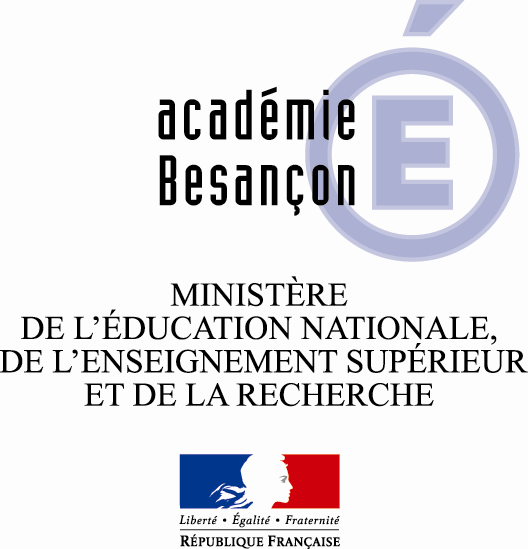 Une fiche par action. Un recto A4 par fiche.Année 2022-2023Nom de l’établissement / de l’école : Collège Lucie Aubrac de Morvillars/ Ecole Primaire du Grand chêne MorvillarsClasse(s) concernée(s) : maternelle, CP, CE, CM, 6ème, 5èmeEffectifs : 225 élèvesEventuellement lien vidéo :Lien sur le site / blog de votre établissement / école : http://www.clg-morvillars.ac-besancon.fr/category/projets-culturels/ Contact : Nom, fonction Lepera Marie-Claude, professeure de SVT – Agnès Lloret, professeure d’arts plastiquesTél., adresse mail : marie-claude.lepera@ac-besancon.fr agnes-valentine.lloret@ac-besancon.fr Intitulé précis de l'action ou de l’opération : Aménagement d’une Aire Terrestre Educative sur MorvillarsDate ou période : Année scolaire 2022-23Lieu(x) : MorvillarsDescription rapide (1 500 signes maxi, Arial 10) :Projet autour de l’aménagement d'une aire terrestre éducative, par les collégiens et les élèves de l'école primaire, en partenariat avec Thierry Liegeois et Florent Wong, artistes plasticiens, l’Espace multimédia Gantner, la Ligue de protection des oiseaux, la Maison départementale de l’environnement, l’Office français de la biodiversité, l’Agence régionale de la biodiversité de Bourgogne Franche-Comté, la commune, le département et la DRAC.Les élèves ont été sensibilisés à l’environnement et aux enjeux de sa préservation grâce à leur réflexion et à la mise en pratique de l’aménagement d’une aire mise à disposition par la mairie et le département. Ils ont été acteurs du projet du début à la fin afin de s’approprier l’espace et ses problématiques.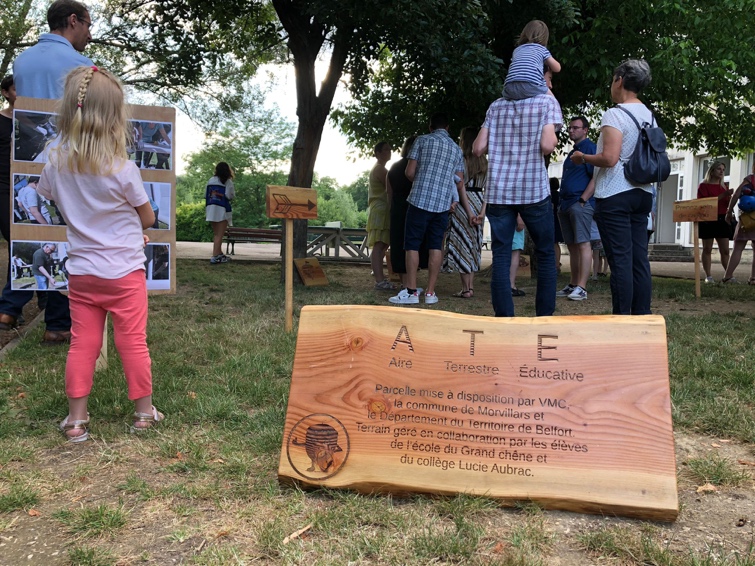 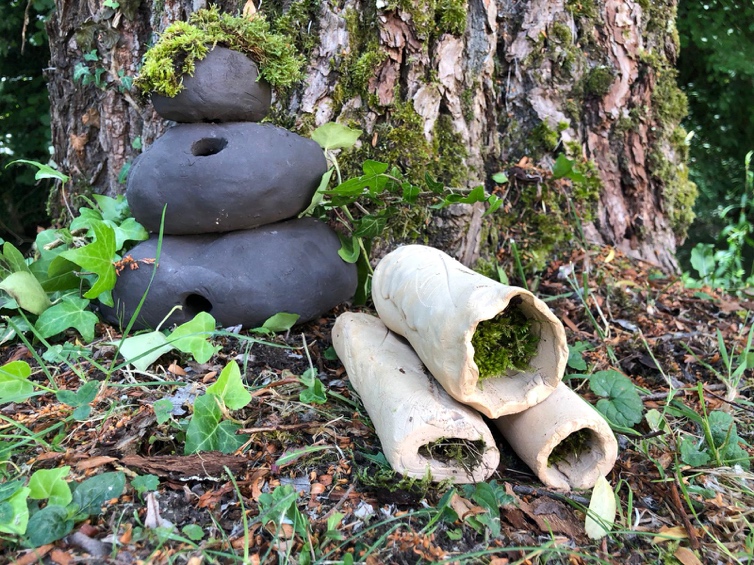 